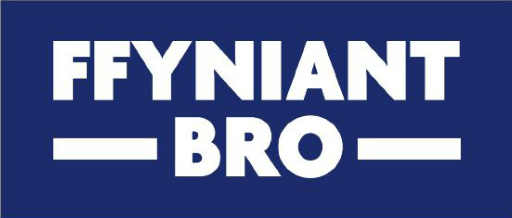 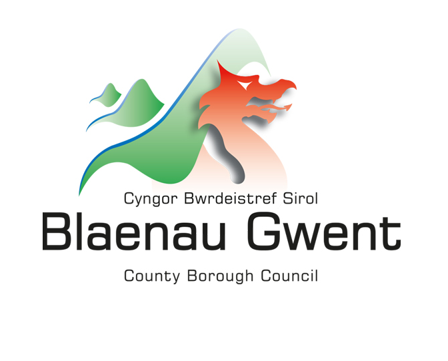 Ffurflen Gais y Gronfa Ffyniant GyffredinMae Cronfa Ffyniant Gyffredin y DU yn biler canolog o agenda Ffyniant Bro uchelgeisiol llywodraeth y DU ac yn darparu £2.6 biliwn o gyllid ar gyfer buddsoddiad lleol erbyn mis Mawrth 2025. Mae prosbectws llawn Cronfa Ffyniant Gyffredin Llywodraeth y DU i’w weld yma.Daw’r grant hwn o dan y piler Pobl a Sgiliau, sy’n blaenoriaethu’r cenadaethau a ganlyn: Cenhadaeth 9. Erbyn 2030, bydd balchder mewn lle, fel boddhad pobl â’u canol tref ac ymgysylltiad â diwylliant a chymuned leol, wedi cynyddu ym mhob ardal o’r DU, gyda’r bwlch rhwng yr ardaloedd â’r perfformiad gorau ac ardaloedd eraill yn cau.Cenhadaeth 1. Erbyn 2030, bydd tâl, cyflogaeth a chynhyrchiant wedi codi ym mhob ardal o’r DU, gyda phob un yn cynnwys dinas gystadleuol ar lefel fyd-eang, gyda’r bwlch rhwng yr ardaloedd â’r perfformiad gorau ac ardaloedd eraill yn cau.Cenhadaeth 6. Erbyn 2030, bydd nifer y bobl sy’n cwblhau hyfforddiant sgiliau o ansawdd uchel yn llwyddiannus wedi cynyddu’n sylweddol ym mhob ardal o’r DU. Yn Lloegr, bydd hyn yn arwain at 200,000 yn fwy o bobl sy’n cwblhau hyfforddiant sgiliau o ansawdd uchel yn llwyddiannus yn flynyddol, wedi’i ysgogi gan 80,000 yn fwy o bobl yn cwblhau cyrsiau yn yr ardaloedd â’r sgiliau isaf.Cenhadaeth 7. Erbyn 2030, bydd y bwlch mewn disgwyliad oes iach rhwng ardaloedd lleol lle mae ar ei uchaf a’i isaf wedi lleihau, ac erbyn 2035 bydd disgwyliad oes iach wedi codi bum mlynedd.Cenhadaeth 8. Erbyn 2030, bydd lles wedi gwella ym mhob ardal o’r DU, gyda’r bwlch rhwng yr ardaloedd â’r perfformiad gorau ac ardaloedd eraill yn cau.Dylai lefel yr wybodaeth a ddarperir ar gyfer y cais fod yn gymesur â maint a chymhlethdod y prosiect arfaethedig. Gwybodaeth am yr ymgeisyddEnw’r ymgeisydd: Enw a swydd rheolwr y cais: Enw a swydd y swyddog sy’n gyfrifol am gyflawni’r prosiect o ddydd i ddyddRhif ffôn cyswllt:        Cyfeiriad e-bost: Cyfeiriad post: Gwefan: Rhif cofrestru’r cwmni (lle bo’n berthnasol): Rhif cofrestru’r elusen (lle bo’n berthnasol): Manylion cyswllt yr uwch-swyddog cyfrifol: Cadarnhewch y math o sefydliad:☐ Awdurdod lleol☐ Sector preifat☐ Sector gwirfoddol☐ Prifysgol☐ Coleg addysg bellach☐ Arall (nodwch) Cliciwch neu tapiwch yma i nodi testun.Y gwerth a geisir (£):Y cais – y flaenoriaeth fuddsoddiSut mae’r cynnig yn cyd-fynd ag anghenion lleol a chynlluniau strategol hirdymor ar gyfer twf lleol?Crynodeb o’r prosiectCrynodeb o’r prosiectCrynodeb o’r prosiectCrynodeb o’r prosiectCrynodeb o’r prosiectEnw’r prosiectEnw’r prosiectDisgrifiwch mewn 500 gair neu lai fesul cwestiwn. Byddwch mor gryno â phosibl.Disgrifiwch mewn 500 gair neu lai fesul cwestiwn. Byddwch mor gryno â phosibl.Disgrifiwch mewn 500 gair neu lai fesul cwestiwn. Byddwch mor gryno â phosibl.Disgrifiwch mewn 500 gair neu lai fesul cwestiwn. Byddwch mor gryno â phosibl.Disgrifiwch mewn 500 gair neu lai fesul cwestiwn. Byddwch mor gryno â phosibl.Cynnig y prosiect: Cynnig y prosiect: Cynnig y prosiect: Cynnig y prosiect: Cynnig y prosiect: Pwy fydd yn cyflwyno’r gweithgareddau?Pwy fydd yn cyflwyno’r gweithgareddau?Pwy fydd yn cyflwyno’r gweithgareddau?Pwy fydd yn cyflwyno’r gweithgareddau?Pwy fydd yn cyflwyno’r gweithgareddau?Sut caiff y gweithgareddau eu cyflwyno? Sut caiff y gweithgareddau eu cyflwyno? Sut caiff y gweithgareddau eu cyflwyno? Sut caiff y gweithgareddau eu cyflwyno? Sut caiff y gweithgareddau eu cyflwyno? Pwy fydd buddiolwyr y prosiect?Pwy fydd buddiolwyr y prosiect?Pwy fydd buddiolwyr y prosiect?Pwy fydd buddiolwyr y prosiect?Pwy fydd buddiolwyr y prosiect?Ble bydd y gweithgareddau yn cael eu cynnal? Ble bydd y gweithgareddau yn cael eu cynnal? Ble bydd y gweithgareddau yn cael eu cynnal? Ble bydd y gweithgareddau yn cael eu cynnal? Ble bydd y gweithgareddau yn cael eu cynnal? Pryd bydd y prosiect yn dechrau?Pryd bydd y prosiect yn dod i ben?Beth yw’r cerrig milltir allweddol ar gyfer gweithredu a chyflawni’r prosiect?Beth yw’r cerrig milltir allweddol ar gyfer gweithredu a chyflawni’r prosiect?Beth yw’r cerrig milltir allweddol ar gyfer gweithredu a chyflawni’r prosiect?Beth yw’r cerrig milltir allweddol ar gyfer gweithredu a chyflawni’r prosiect?Beth yw’r cerrig milltir allweddol ar gyfer gweithredu a chyflawni’r prosiect?Carreg filltirCarreg filltirCarreg filltirCarreg filltirY mis targedPa brofiad sydd gan y sefydliad o ddarparu’r math hwn o weithgaredd? Pa ganlyniadau ac allbynnau ydych chi’n rhagweld y bydd y prosiect yn eu cyflawni (rhowch niferoedd) a sut byddwch chi’n dangos tystiolaeth o’r rhain?Sut mae’r prosiect yn cefnogi uchelgeisiau sero net y llywodraeth neu ystyriaethau amgylcheddol ehangach?Faint o fuddsoddiad gan Gronfa Ffyniant Gyffredin y DU a geisir (rhowch ddadansoddiad o’r cais am gyllid)?  A yw’r pecyn ariannu yn cynnwys unrhyw arian cyfatebol? Os felly, faint?Pryd bydd unrhyw gyllid nad yw ar gael yn cael ei sicrhau?Sut mae’r gyllideb gyffredinol wedi’i hamcangyfrif, beth sydd wedi’i wneud i brofi ei bod yn gywir, sut byddai unrhyw gostau annisgwyl yn cael eu rheoli?Rheoli cymhorthdal Rheoli cymhorthdal Rhaid i bob cais hefyd ystyried sut y bydd yn cyflawni yn unol â gofynion rheoli cymhorthdal, yn unol â chanllawiau llywodraeth y DU: https://www.gov.uk/government/publications/complying-with-the-uks-international-obligations-on-subsidy-control-guidance-for-public-authoritiesRhaid i bob cais hefyd ystyried sut y bydd yn cyflawni yn unol â gofynion rheoli cymhorthdal, yn unol â chanllawiau llywodraeth y DU: https://www.gov.uk/government/publications/complying-with-the-uks-international-obligations-on-subsidy-control-guidance-for-public-authoritiesA oes unrhyw agwedd ar y prosiect yn ymwneud â darparu cymorthdaliadau (neu gymorth gwladwriaethol)? Oes      Nac oes Os oes, eglurwch yn gryno sut mae’r cymorthdaliadau neu’r cymorth gwladwriaethol yn cydymffurfio â threfn rheoli cymhorthdal y DU fel y nodir yn y canllawiau.Os oes, eglurwch yn gryno sut mae’r cymorthdaliadau neu’r cymorth gwladwriaethol yn cydymffurfio â threfn rheoli cymhorthdal y DU fel y nodir yn y canllawiau.Brandio a chyhoeddusrwydd Brandio a chyhoeddusrwydd Cadarnhewch y bydd y prosiect yn cydymffurfio â’r holl ofynion brandio a chyhoeddusrwydd a nodir yn y telerau ac amodau. Gall methu â gwneud hynny olygu bod eich cais yn cael ei wrthod.  Bydd​☐​      Na fydd ​☐​ Diogelu data Dim ond mewn perthynas â’r Gronfa Ffyniant Gyffredin y bydd yr wybodaeth ar y ffurflen hon yn cael ei defnyddio. I gael rhagor o wybodaeth am bolisi diogelu data Cyngor Bwrdeistref Sirol Blaenau Gwent, ewch i https://www.blaenau-gwent.gov.uk/cy/cyngor/diogelu-data-a-rhyddid-gwybodaeth/diogelu-data/ Datganiad gan ymgeisydd y prosiectGallaf/gallwn gadarnhau: hyd eithaf fy ngwybodaeth, bod yr holl atebion ar y cais hwn yn wir ac yn gywir bod gennyf i / gennym ni awdurdod i lofnodi’r cytundeb hwn a gweithredu ar ran y sefydliad sy’n gwneud y cais hwn y gwneir y cais hwn ar y sail y bydd y sefydliad, os bydd yn llwyddiannus, yn cydymffurfio â’r telerau ac amodau a fydd yn dilyn fy mod i / ein bod ni yn awdurdodi Cyngor Bwrdeistref Sirol Blaenau Gwent i wneud ymholiadau i unrhyw un o’i is-adrannau, unrhyw sefydliad ariannol a/neu ganolwr a enwir er mwyn prosesu’r cais am grant 